Potvrzení objednávky 36172132-OV20210029Doručená pošta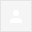 Dobrý den,Zasíláme akceptaci Vaši výše uvedené objednávky. Celková cena bez DPH 60.350,00 Kč.S pozdravem14:05 (před 0 minutami)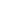 SENIOR COORDINATOR SALES SUPPORT & ADMINISTRATION 
Office: +420 272 017 443, 444  Mobile: +420 
www.beckmancoulter.com | @beckman.com
Murmanská 1475/4, 100 00 Praha 10, Česká republikaSENIOR COORDINATOR SALES SUPPORT & ADMINISTRATION 
Office: +420 272 017 443, 444  Mobile: +420 
www.beckmancoulter.com | @beckman.com
Murmanská 1475/4, 100 00 Praha 10, Česká republika